ҠАРАР    	№ 3	РЕШЕНИЕ28 сентябрь 2015 йыл                                                       28 сентября 2015 годаО редакционной комиссии первого заседания Совета сельского поселения Кара-Якуповский сельсовет муниципального района Чишминский район Республики БашкортостанВ соответствии со статьей 29 Регламента Совета сельского поселения Кара-Якуповский сельсовет муниципального района Чишминский район Республики Башкортостан Совет сельского поселения Кара-Якуповский  сельсовет муниципального района Чишминский район Республики Башкортостан решил:избрать редакционную комиссию первого заседания Совета сельского поселения Кара-Якуповский сельсовет муниципального района Чишминский район Республики Башкортостан в следующем составе:       1.Кагарманова Р.Р.- избирательный округ № 8;2. Ишмаева Р.Р.- избирательный округ № 7.Глава сельского поселения Кара-Якуповский сельсоветмуниципального района Чишминский районРеспублики Башкортостан 						Р.З. КарагуловБашҠортостан РеспубликаһыШишмә районыМУНИЦИПАЛЬ РАЙОНЫның  Ҡара-Яҡуп ауыл советы ауыл биЛәмәһе СОВЕТЫ 452160, Ҡара-Яҡуп  ауылы, Үҙәк  урам, 31тел.: 2-75- 41;2-75- 42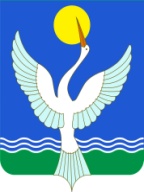 Республика БашкортостанСОВЕТ СЕЛЬСКОГО ПОСЕЛЕНИЯ  Кара-Якуповский сельсоветМУНИЦИПАЛЬНОГО РАЙОНАЧишминскИЙ район452160, с.Кара-Якупово,  ул. Центральная, 31тел.: 2-75- 41; 2-75- 42